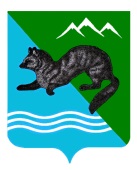 ПОСТАНОВЛЕНИЕАДМИНИСТРАЦИИ  СОБОЛЕВСКОГО   МУНИЦИПАЛЬНОГО  РАЙОНА КАМЧАТСКОГО  КРАЯ 22  ноября  2021            с. Соболево                                                        № 327Об утверждении схемы расположенияземельного участка или земельныхучастков на кадастровом планетерритории             Руководствуясь статьями 11.3, 11.10 Земельного кодекса Российской Федерации, Уставом Соболевского муниципального района, принимая во внимание  документы территориального планирования Соболевского муниципального района, утвержденные решением Думы Соболевского муниципального района от 30.09.2020 №15 «О внесении изменений в действующую схему территориального планирования Соболевского муниципального района, утвержденную решением Думы Соболевского муниципального района от 25.02.2011 №37»                             АДМИНИСТРАЦИЯ ПОСТАНОВЛЯЕТ:               1. Утвердить, согласно приложению к настоящему постановлению, схему расположения земельного участка с условным номером 41:07:0010106:150:ЗУ2, площадью  6733 кв. м., на кадастровом плане территории, образованного путем раздела земельного участка с кадастровым номером 41:07:0010106:150, разрешенное использование – производственная деятельность, категория земель – земли промышленности, энергетики, транспорта, связи, радиовещания, телевидения, информатики, земли для обеспечения космической деятельности, земли обороны, безопасности и земли иного специального назначения. Местоположение: Российская Федерация, Камчатский край, Соболевский муниципальный район.                2. Администрации Соболевского муниципального района Камчатского края за счет собственных средств обеспечить проведение кадастровых работ по образованию земельного участка, указанного в пункте 1 настоящего постановления.          3. Управлению делами администрации Соболевского муниципального района разместить настоящее постановление на официальном сайте Соболевского муниципального района в информационно-телекоммуникационной сети «Интернет».              4. Контроль за выполнением данного постановления возложить на отдел по управлению муниципальным имуществом в составе комитета по экономике, ТЭК, ЖКХ и управлению муниципальным имуществом администрации Соболевского муниципального районаЗаместитель главы администрации Соболевского муниципального района                                        А.В. Колмаков